ESPERANCE HOCKEY ASSOCIATIONCorrespondence:Correspondence out:08/02/2023 – Email Mary Leske EIB asking for Certificate of Currency for Building Insurance which the shire is chasing a copy of.08/02/2023 – Email 2022 & 2023 Exec Committee Draft AGM Minutes for approval08/02/2023 – Email Jenna Gow & Sam Stubna Handover notes & Docs for Women’s Coordinator Role06/02/2023 – Social Media Post regarding Indoor hockey season & registrations.19/01/2023 – Email Andrea Tuch regarding Good Sports Award - Runner up nationally for Volunteer of the Year Awards Ceremony date19/01/2023 – Email team delegates regarding notice of motions for AGM needing to be in by 24th Jan 202319/01/2023 – Email Emily Hegney regarding indoor hockey flyers distributed on social media and to team delegates for distribution to members.09/01/2023 – Email regarding up and coming AGM sent to exec committee, and all club delegates to pass on to all members and contacts.09/01/2023 – Email reply to Ed Warren with 2022 EHA vote count for men’s comp for their club windup.07/12/2022 – Email Andrea Tuch regarding Good Sports Award - Runner up nationally for Volunteer of the Year - information& photos requested sent07/12/2022 – Email Andrea Tuch regarding Good Sports Awards - State Winner Volunteer of the Year – information& photos requested sent07/12/2022 – Email Life members regarding EHA history spreadsheet asking to fill in any gaps they can.05/12/2022 – Email Jill Reynolds Shire regarding EDRA AGM and possibility of attending online?24/11/2022 – Email Rachel Hoey regarding Indoor Hockey happy to proceed if pre registrations and payment is made and it doesn’t run at a loss.21/11/2022 – Email SCC Tournament organisers thanking them for their reply and allowing 1-2 local ladies to help out team out. Also advising of accommodation arrangements at Swiss Hotel.11/11/2022 – Email SCC Tournament organisers asking if they have 1-2 local ladies to fill our women’s team for March 2023.07/11/2022 – Email Jill Reynolds asking for results of Sports Star of the Year Awards31/10/2022 – Email Geoff Pritchard requesting info on the next Esperance Liquor Accord meeting etc.30/10/2022 – Email to Jill Reynolds regarding keys for pavilion and kitchen to get the switchboard upgrade work carried out.30/10/2022 – Email to Geoff Pritchard WA Police regarding the Esperance Liquor Accord.30/10/2022 – Submitted Good Sports Awards Nomination Online25/10/2022 – Email Fraser regarding Michael Perry AFGRI Header School Bar Receipt.25/10/2022 – Email Exec Committee & Delegates regarding Sports Star of the Year Awards night, our finalists and advising of new format.20/10/2022 – Email reply to Sonya Dowsett including Nicc regarding interest in Singapore trip.20/10/2022 – Email reply to Nicki McKenzie regarding restructure of junior comp fir 2023 & Facebook access for carnivals etcNext meeting:  General Meeting March 2023Meeting Closed: 9.08pmAttachment 1.Esperance Hockey AssociationTreasurers Report Year ended 31 December 2022The Association made a profit for year ended 31 December 2022 of $29,350.Grant money received was Covid19 Cleaning Subsidy $2,000. To date no expenses have been allocated against this income, if asked for we would need to produce receipts, so agreement needs to be made as to how this money will be spent in the coming season.Sponsorships income of $4,000, was received from local businesses to subsidise the cost of the J11/12 Carnival costs.Junior equipment purchases were minky balls, and masks for short corners for all U17's games.Internet expense is higher due to new mobile phone purchased for the kitchen, to try to solve the internet drop-outs experienced last year, which it did (yay!).Building Maintenance includes costs from WesternPower volunteer day where repainting and other work was performed on the clubrooms.Healthway money was spent on new microwave and toasted sandwich maker.Floodlight upgrade was paid for the year, the income for which came from Southern Sports sponsorship in 2021.I have noted material differences in Senior Windup Ticket sales, and Bar sales compared to the prior year. The income for Bar and Senior Windup Ticket sales was reviewed for 2022, and it all appears to be accounted for correctly. Given that last year was the 50th Anniversary, I don't think it's unreasonable to think that some of last years Bar sales may in fact be Windup Ticket sales. Profit percentages were reviewed for the past four seasons, somewhat difficult to compare due to disruption from Covid in 2020, but I'm satisfied that the income levels reported for the Bar, although lower than last year, are within a reasonable profit margin and does not require further investigation.Profit for the Bar in 2022 was 66%, 92% in 2021, 64% in 2020, 80% in 2019.Profit for the Kitchen in 2022 was 97%, 80% in 2021.Hoodies jumpers were purchased for the first time during the year, and stock on hand is shown in the Balance Sheet, and has been verified. The cost in Profit and Loss is cost of those jumpers sold only.Kitchen received refund of annual license fee, and Bar received refund of the same during this year due to Covid19 disruption. That is why Kitchen expense is showing as negative.Kind RegardsTania WrightTreasurer - Esperance Hockey AssociationAGM 7th February 20237/2/2022 Amendment - Tash Woodhouse queried J11/12 carnival expenses as too high, investigated and found Bunbury accommodation deposit had been accounted for incorrectly. That amount has been reallocated to the Balance Sheet $5,802.50 deposit paid for the 2023 Bunbury Junior Carnival accommodation.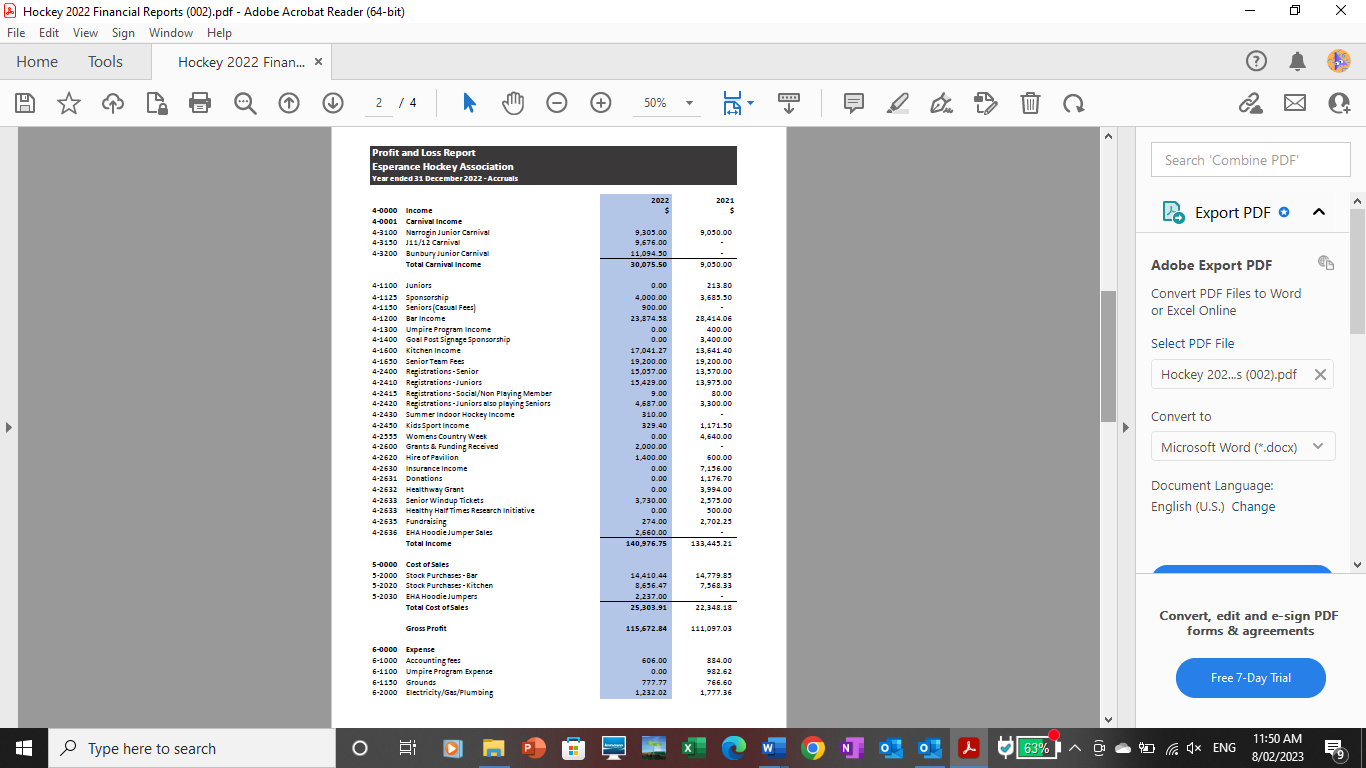 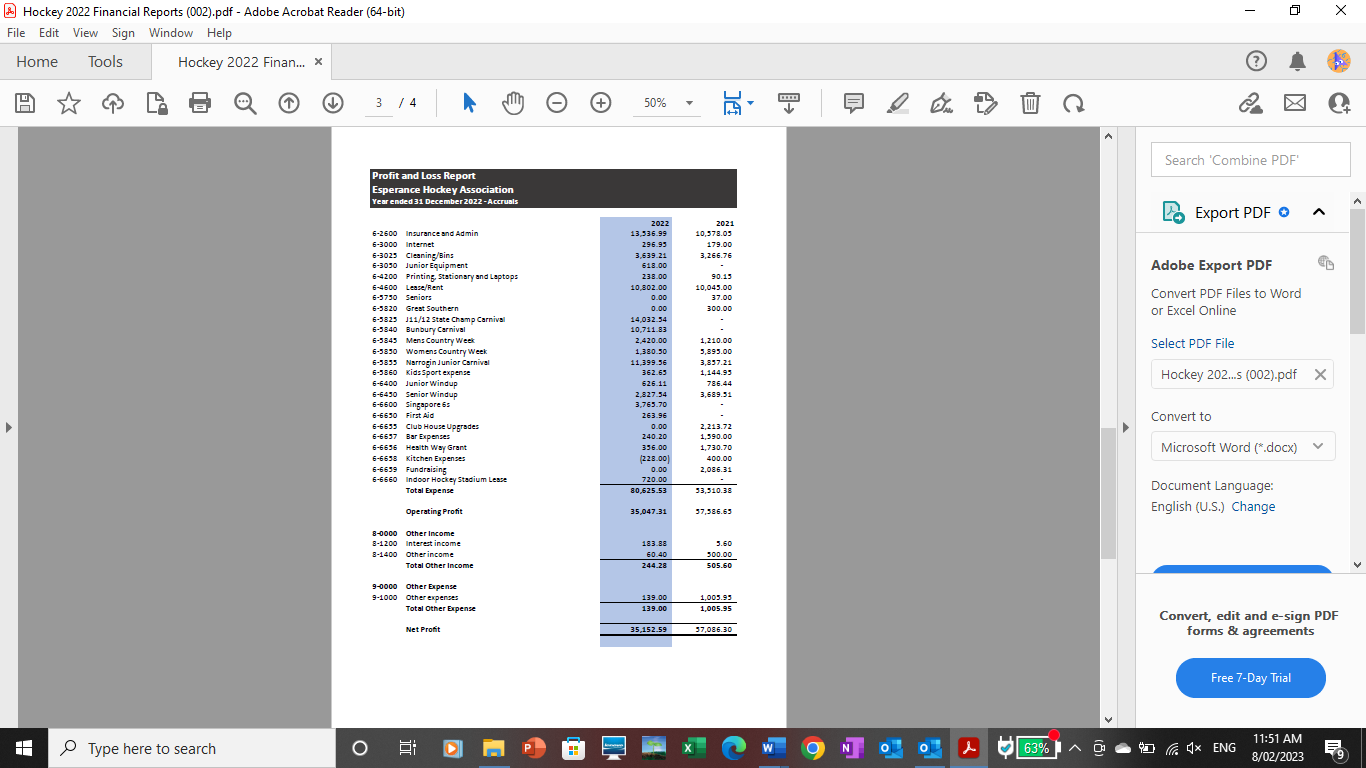 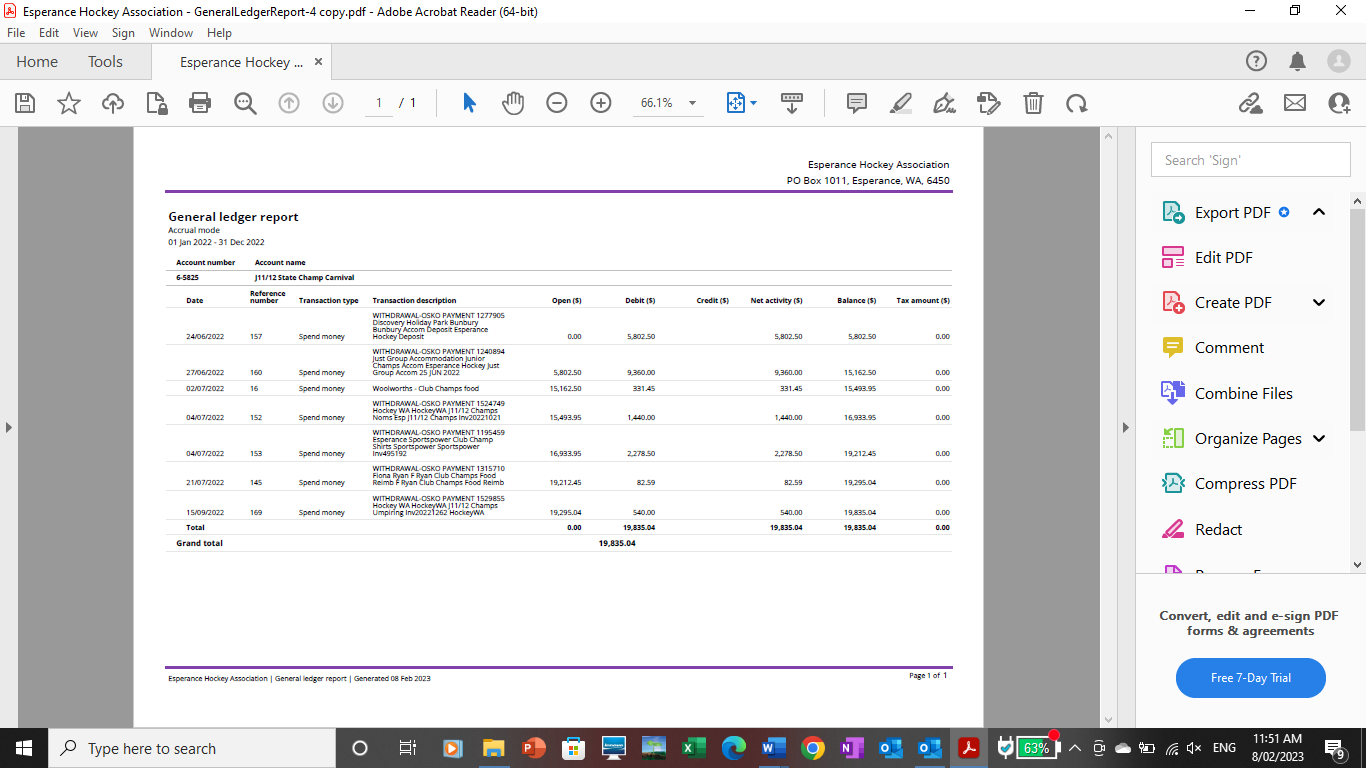 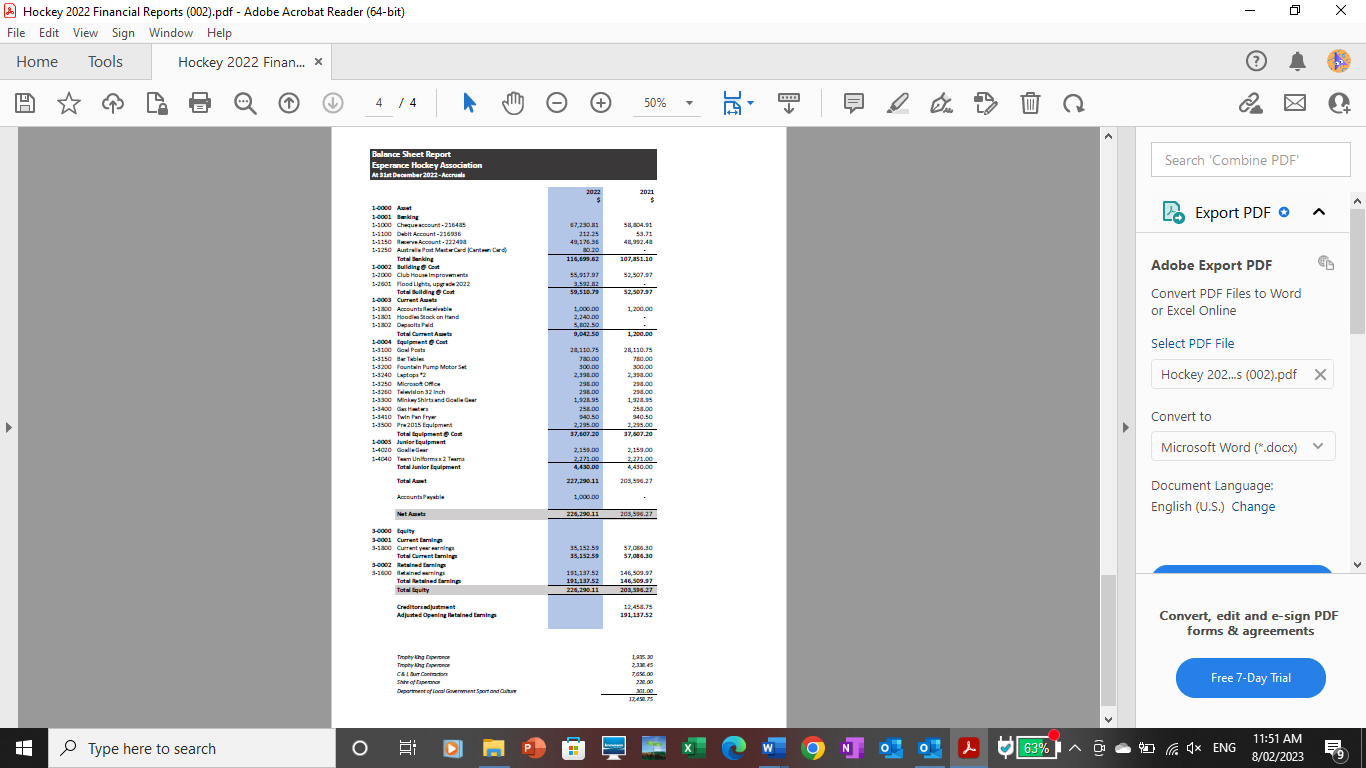 Time:7 pmDate:Tuesday 21st February 2023 Location:Greater Sports Grounds Pavilion & MS TeamsChair:Ian O’DeaAttendees:Ian O’Dea, Terri Herbert, Angela Hill, Tom Edwards, Sam Stubna, Matt Ryan, Rachel NorwoodApologies:Henry Johnston, Niccole Cooper, Minute taker:Terri HerbertItemRecommendationsSummary of discussionActionsActionsActions7pmMinutes from previous meetingAny business arising?Need some more info on Niccole proposed junior structureAmendment made to change financial consultant from NAJA to SportEng. They will be a better fit as they also include the extra contractor’s expertise such as the Quantity Surveyor, Schematic Designs, Assessment for power upgrades, as well as the financial breakdowns. Niccole to provide more info on junior restructure which may possibly affect fees?Niccole to provide more info on junior restructure which may possibly affect fees?Niccole to provide more info on junior restructure which may possibly affect fees?Minutes of the previous meeting were read by all in attendance.  They were accepted as a true and accurate record.Minutes of the previous meeting were read by all in attendance.  They were accepted as a true and accurate record.Minutes of the previous meeting were read by all in attendance.  They were accepted as a true and accurate record.Moved: Ian O’DeaMoved: Ian O’DeaSeconded: Matt RyanPresident’s ReportNILCorrespondenceAs belowTreasurers Report()NILWomen’s Report(Jenna G & Sam S)Same reportedJenna & Sam have contacted all delegates regarding a feel for team numbersMallee = 8 including a goalieFuries = Looking healthyLegs = Looking good however lots of junior U/16. Would like to add some women to the team 1-2 as lots of girls will be playing 3 games on Saturday.Bacchus = FineSharks = 9 full time with 4 casualsBacchus = Good for numberCondy = FineNew hockey players to town will be allocated accordingly to teams.Quite a few ladies have expressed interest in playing netball and footy over hockey this season so that may affect numbers closer to the season and throughout the season.Men’s Report(Henry J & Tom E)Tom ReportedMen seem to have healthy numbers across the board due to healthy juniors having been coming through.Tom expressed concern over Challenge cup and the hold up this causes with fixtures being done half season.Possibly have an exhibition game or an invitational instead for Bunbury carnival?? FRIDAY night fixture it in and decide what to have played for seniors that night.Juniors have always been successful keep as is.Motion - Proposed to change the by-law regarding challenge cup to remove the requirements to hold a senior challenge cup for men’s & women’s with the exec committee to decide at the beginning of each season.Motion - Proposed to change the by-law regarding challenge cup to remove the requirements to hold a senior challenge cup for men’s & women’s with the exec committee to decide at the beginning of each season.Motion - Proposed to change the by-law regarding challenge cup to remove the requirements to hold a senior challenge cup for men’s & women’s with the exec committee to decide at the beginning of each season.Moved: Matt RyanMoved: Matt RyanSeconded: Ange HillMotion - Proposed to change the by-law regarding challenge cup to remove the requirements to hold a senior challenge cup for men’s & women’s with the exec committee to decide at the beginning of each season.Motion - Proposed to change the by-law regarding challenge cup to remove the requirements to hold a senior challenge cup for men’s & women’s with the exec committee to decide at the beginning of each season.Motion - Proposed to change the by-law regarding challenge cup to remove the requirements to hold a senior challenge cup for men’s & women’s with the exec committee to decide at the beginning of each season.All in favor: Passed unanimouslyAll in favor: Passed unanimouslyAll in favor: Passed unanimouslyUmpire ReportNILRegistrar Report(Ange Hill)Member Report presented with team fee costs over the past 4 yearsHockey Australia LeviesMinkey and Goldstix (another very junior program) have been $0 before this year, now $20All other junior and senior levies have increased by $7.50 across the boardEHA FeesTeam fees have been $1600 for the past 2 yearsAll junior and senior registrations have increased each year except for 2020 (Covid)Junior Report(Niccole Cooper)NILGENERAL BUSINESSGENERAL BUSINESSGENERAL BUSINESSGENERAL BUSINESSGENERAL BUSINESSGENERAL BUSINESSTania WrightAGM Financial Report AmendmentAn error with allocation of accommodation expenses between carnivals.  To book Bunbury accommodation for 2023 it had to be pre-paid.  That amount, $5,802.50 has now been taken out of the J11/12 expense code, and put on the Balance Sheet as an asset – deposit paid.Tania will communicate with Tina Francis about this error and change.Financial Statement amendments were read by Ange and reviewed (tabled and attached).  They were accepted as a true and accurate record.Financial Statement amendments were read by Ange and reviewed (tabled and attached).  They were accepted as a true and accurate record.Financial Statement amendments were read by Ange and reviewed (tabled and attached).  They were accepted as a true and accurate record.Moved: Ange HillMoved: Ange HillSeconded: Sam StubnaTeam and membersubscriptions for the 2023 seasonSeniors to increase to $160U/17 playing seniors $160U/17 stay same $130Juniors currently $115 will need to know what restructure will look like to price accordingly.Minkey stay same $80 (with new HA levy will increase to $100 for participants) Team Fees increase to $1800Team fees were reviewed and discussed taking into account the increase in levies from HA and new fees for 2023 season agreed upon.Team fees were reviewed and discussed taking into account the increase in levies from HA and new fees for 2023 season agreed upon.Team fees were reviewed and discussed taking into account the increase in levies from HA and new fees for 2023 season agreed upon.Moved: Tom EdwardsMoved: Tom EdwardsSeconded: Matt RyanSignatoriesWho are they currently and who should they be?Terri to follow up who these are and organise paperwork from Westpac for new any changes.Niccole to sign over to IanTerri to follow up who these are and organise paperwork from Westpac for new any changes.Niccole to sign over to IanTerri to follow up who these are and organise paperwork from Westpac for new any changes.Niccole to sign over to IanKey RegisterWho needs to return & who needs a set?Ian to have president’s setAll Exec committee should have the MKH key for access to pavilion.Niccole to have Junior setTerri to orgaines who needs what keysTerri to chase up Will Lewis who still has A1 key but shouldn’tNiccole to hand over president set of keys to IanJen to hand over Junior set of Keys to NiccoleTerri to orgaines who needs what keysTerri to chase up Will Lewis who still has A1 key but shouldn’tNiccole to hand over president set of keys to IanJen to hand over Junior set of Keys to NiccoleTerri to orgaines who needs what keysTerri to chase up Will Lewis who still has A1 key but shouldn’tNiccole to hand over president set of keys to IanJen to hand over Junior set of Keys to Niccole2023 Credit Card HoldersPresident, Treasurer & Junior coordinator should be only ones with one.Terri to chase up paperwork from Westpac to arrange this,Terri to chase up paperwork from Westpac to arrange this,Terri to chase up paperwork from Westpac to arrange this,Proposed Tribunal Members for 2023Discussed last seasons tribunal members and possible candidate’s for this season.Ian O’Dea to write to these individuals.Terri Herbert to chase letter us from NiccTerri Herbert to chase letter us from NiccTerri Herbert to chase letter us from NiccMotion: EHA to contact Geoff Poole, Malcom Heasman, Mark Bratten, Dave Rigney, Terri Tholstrup, Kevin Hall, Leisa Blackman and Shane Tobin and asked if they would be prepared to be part of our tribunal if the need arises.Motion: EHA to contact Geoff Poole, Malcom Heasman, Mark Bratten, Dave Rigney, Terri Tholstrup, Kevin Hall, Leisa Blackman and Shane Tobin and asked if they would be prepared to be part of our tribunal if the need arises.Motion: EHA to contact Geoff Poole, Malcom Heasman, Mark Bratten, Dave Rigney, Terri Tholstrup, Kevin Hall, Leisa Blackman and Shane Tobin and asked if they would be prepared to be part of our tribunal if the need arises.Moved: Ange HillSeconded: Terri HerbertSeconded: Terri HerbertSet Executive Committee9 MembersDiscussed who these should bePresident, Vice President x 2, Secretary, Treasurer, Registrar, Men’s & Ladies CaptainsTreasurer & Kitchen Coordinator RolesMatt to ask Fiona Ryan and her crew if they will continue to do the kitchen this year. Fiona Ryan (Open/Closed, Took Money) Jan Clawson, Jaymee Bergman (Ordered everything), Tania Wright.Committee was very happy with how canteen ran, very approachable and happy greeting everyone.Discussion regarding having the President/Secretary/Treasurer role as a supervisory role over a paid consultant or professional service eg. Book KeeperDiscussed a few options for treasurer’s role.Fiona happy to continue as Kitchen coordinator which is excellent.Sam to ask Sara Harcourt-Smith (Bacchus) or Tess Waterhouse to see if either of them would be willing to do treasurer.Fiona happy to continue as Kitchen coordinator which is excellent.Sam to ask Sara Harcourt-Smith (Bacchus) or Tess Waterhouse to see if either of them would be willing to do treasurer.Fiona happy to continue as Kitchen coordinator which is excellent.Sam to ask Sara Harcourt-Smith (Bacchus) or Tess Waterhouse to see if either of them would be willing to do treasurer.Finals Format 2023Format as per Hockey WAOrange Flags & Poles (2 missing?)Finals Format to stay the same as last yearJuniors had penalty flicksU17 same as SeniorsSeniors overtime & one on ones.1st & Second Semi3pm 1v2 1pm 3v4Prelim & GF - Women 1pm Men 3pmTom can source some orange flags if neededTom can source some orange flags if neededTom can source some orange flags if neededSeason Start Date & Busy Bee DateGF 17th Sept (3rd Weekend Sept)22nd April Busy Bee29th Start dateTerri to do up a running list of jobs to be done at busy bee.Terri to do up a running list of jobs to be done at busy bee.Terri to do up a running list of jobs to be done at busy bee.Registration SignAnge saw some registration signs whilst driving around Perth. Ange happy to get some made to put up on Norseman Rd, With rego link, web address etc.Possibly 3 signs made to be put out.Sam wanting flyer made up for gymSam to look int QR CodeAnge to follow up with signs being made and get some quotes through Top SignsSam to look int QR CodeAnge to follow up with signs being made and get some quotes through Top SignsSam to look int QR CodeAnge to follow up with signs being made and get some quotes through Top SignsNew Honor BoardJoy Scully has previously been asked a while back but no replySam to follow up with Joy Scully for new board to be madeAnge to talk to Top Signs regarding updating the current one with 2022 names.Sam to follow up with Joy Scully for new board to be madeAnge to talk to Top Signs regarding updating the current one with 2022 names.Sam to follow up with Joy Scully for new board to be madeAnge to talk to Top Signs regarding updating the current one with 2022 names.Softball Honor Board RemovalWould like this removed from the clubrooms so we have more space for a new one for us.Rachel to write to shire regarding getting honor board shiftedRachel to write to shire regarding getting honor board shiftedRachel to write to shire regarding getting honor board shiftedBy-Law UpdatesAs per new constitutionRegister team coloursComply with match playLife Member CriteriaChallenge Cup Change as discussed above on a pre-season review annuallyLife member criteria to be looked at what other associations & clubs do, discussed Condingup Hockey Club’s recent adaption.Ange to follow up with life member criteriaAnge to follow up with life member criteriaAnge to follow up with life member criteriaKitchen CompletionMeter box move to outside buildingStove Hooked up?Power Point added to behind fridge?Nothing has been done all last season.Electricians have been hard to get.Terri to talk to Tania to get an actual list of what needs to be done.Electrician to be sourced for quote and carrying out of jobs.Terri to talk to Tania to get an actual list of what needs to be done.Electrician to be sourced for quote and carrying out of jobs.Terri to talk to Tania to get an actual list of what needs to be done.Electrician to be sourced for quote and carrying out of jobs.Cricket Lease FeeHow much do we invoice?No one is sure how this has been worked in the past.Ask Frasier & Nicc – Rach to follow up with cricket treasure what they pay annually and if they need invoicing.Ask Frasier & Nicc – Rach to follow up with cricket treasure what they pay annually and if they need invoicing.Ask Frasier & Nicc – Rach to follow up with cricket treasure what they pay annually and if they need invoicing.Great Southern Hockey CarnivalFYIHosted by Mount Barker8 & 9 July 2023Facebook event where information will be updated before formal invites get sent out in a couple months: 2023 Great Southern Hockey Carnival | FacebookFYI advertised on FacebookFYI advertised on FacebookFYI advertised on FacebookShire of Esperance Community Grants Program 23/24Open until 14th March$3K +Equipment, Facilities, Programs, Events, Activities etcDiscussion regarding what grant Em Hegney is applying for with indoor hockey and the process that should be followed to apply in the future for all grants.Committee need to come up with a fundraising plan as to be able to strategically apply for grants for what we need now and into the future.Rach to follow up with Em Hegney regarding what grant she is applying for with indoor and what she is outing it towards.Sam to look into the Community Grant further.Rach to follow up with Em Hegney regarding what grant she is applying for with indoor and what she is outing it towards.Sam to look into the Community Grant further.Rach to follow up with Em Hegney regarding what grant she is applying for with indoor and what she is outing it towards.Sam to look into the Community Grant further.Good Sports State Winner & National Runner Up Award Niccole CooperCONGRATULATIONS NICCOLE!Advertise on Website & Social MediaPromote our Good Sports PoliciesOfficially congratulate and present Niccole her certificates at next general meeting.Try and get the Esperance Express to write an article on her.Kalgoorlie Minor has already published something which Terri has shared on the EHA Facebook page.Southern Ports Grant AcquittalInfo RequiredDiscussed what the grant was used for, where the lights are being stored.Matt to follow up and finlise paperworkMatt to follow up and finlise paperworkMatt to follow up and finlise paperworkHockey WA Regional VisitKristen JerkovichUmpiring & Coaching CoursesTerri replied to Kristen after AGM discussion on wanting to focus on developing umpires and couches this season. Haven’t heard anything back from her as of yet.Maintenance required Pavers outside kiosk areaShire have sent us a request to have pavers fixed due to it being covered in our area of obligation in the lease.Matt to fix this on this coming weekend.Matt to fix this on this coming weekend.Matt to fix this on this coming weekend.DATEFROMINFORMATIONACTION20/02/2023Andrea Tuch <andrea.tuch@adf.org.au>National Runner Up Volunteer of the Year - Promo Pack and CertificateForwarded on to President – Ian. Put on agenda for next meeting.19/02/2023GS Hockey Carnival MBHC Great Southern Hockey Carnival - 8 & 9 July Mount BarkerForwarded on the Exec Committee.16/02/2023Sonya DowsettRe: 26th SCC International Hockey 6s Tournament 2023 - Tournament ManualForwarded proof of payment for SCC tournament as requested.16/02/2023Clubs WAA new CEO for Clubs WA, Regulations on the word ANZAC, Gov Grant Funding Available and Positions Vacant at Two Waterfront ClubsRead & Filed16/02/2023Kristen Jerkovich – Hockey WAEsperance HWA VisitReplied highlighting umpire & coaching courses would be valuable to our members, if HWA could assist and promote.15/02/2023Jill Reynolds – Esperance ShireKidsport AssistanceForwarded to Exec Committee & highlighted Junior coordinator to send through contacts and promote14/02/2023nigandhaz@bigpond.comIndoor hockey Tuesday or Thursday?Replied informing indoor is Thursday nights.14/02/2023RAWLINS Ryan [PD12041] <Ryan.RAWLINS@police.wa.gov.au>Liquor accord meeting 22/2/23Unable to attend, Apologies placed.14/02/2023Niccole CooperRe: URGENT:  Southern Ports - Esperance sponsorship acquittal from Esperance Hockey Association re lighting replacementRead & Filed14/02/2023Niccole CooperFW: [External] Quote MID/023214 – Southern Ports Gant AcquittalRead & Filed 14/02/2023Andrea Tuch <andrea.tuch@adf.org.au>State Volunteer of the Year - Promo Pack and CertificateForwarded on to President – Ian. Put on agenda for next meeting.14/02/2023Research ADFMember Survey info pack - Good SportsSurvey email sent to Exec Committee & Team Delegates asking for 1-2 members to complete.43/02/2023Rachel Norwood – Vice PresidentRe: Regional visits from Hockey WARead & Filed14/02/2023Ian O’Dae- PresidentRe: URGENT:  Southern Ports - Esperance sponsorship acquittal from Esperance Hockey Association re lighting replacementRead & Filed14/02/2023Niccole Cooper – Junior CoordinatorRE: Regional visits from Hockey WARead & Filed14/02/2023Tania Wright -TreasurerFW: [External] FW: inv mid/067945Invoice Paid for Southern Ports Grant Acquittal14/02/2023Sam Stubna – Ladies Co-CaptainRe: Meeting AgendaMeeting Rescheduled13/02/2023Shayley McGurk Davy – Hockey WAUPDATE: Hockey Operations | Monday, 13th February 2023Forwarded on to President Ian O’Dae13/02/2023Debbie Storm -Southern PortsURGENT:  Southern Ports - Esperance sponsorship acquittal from Esperance Hockey Association re lighting replacementForwarded on to President (IanO’Dae) & Past President (Niccole Cooper) & Treasurer (Tania Wright)13/02/2023Graham Hall – Hockey WAGeneral Meeting - Competition By-LawsForwarded to President – Ian O’Dae13/02/2023Emily HegneyCertificate of incorporation requiredIndoor Post for Facebook posted.12/02/2023Clara Tann - SCC26th SCC International Hockey 6s Tournament 2023 - Tournament ManualForwarded on the Perrin Guest & Sonia Dowsett11/02/2023Ange Hill – RegistrarRegional visits from Hockey WARead, Replied & Filed11/02/2023Tania Wright -TreasurerRe: Statement of accountInvoices paid, added to agenda cricket query.10/02/2023Shire of EsperanceAll things Sporty! 🏀⚽⚾⛳🚴🎾🏁Read & Filed10/02/2023Jill Reynolds – Esperance ShireMingle with the Grant MakersRead & Filed10/02/2023Carmel Green – Good SportsGood Sports Awards media -Confirmed attached photos and media statement were good to use.10/02/2023Angela HillTurf Team - FW: Request for InformationRead & Filed10/02/2023Angela HillFW: Good funding opportunity - opened todayRead10/02/2023Angela HillAngela Hill added you to the 2023 EHA Turf Group groupFiled09/02/2023Clubs WATrade Expo Workshop Presentation EOI, Family and Domestic Violence Leave Obligations, Plastic Ban Stage 02, and much more....Forwarded to Exec Committee09/02/2023Nicola O'Brien  - Volunteering WAPromoting Volunteer Positions Online - New VIKTOR AccessRead & Filed09/02/2023VIKTOR Online - Volunteering WANew VIKTOR Account DetailsRead & Filed08/02/2023Nicola O'Brien  - Volunteering WARE: Heads up! Your Affiliate membership with Volunteering WA is about to rolloverAccess for Terri Herbert requested for VIKTOR08/02/2023Tania WrightAGM Treasurers Report, amendmentRead & Filed for inclusion in next Committee Meeting 16th Feb 202307/02/2023Niccole CooperPresident's report for AGMRead & Filed to be included in Minutes07/02/2023Natasha McCarthyHandover DocumentsRead & Filed for handover will send to new Women’s Captain07/02/2023Rachel Witheridge  - Esperance ShireRE: Request for Certificate of Currency - Building Insurance - Esperance Hockey Association IncChasing a copy of just the Certificate06/02/2023Shayley McGurk Davy – Hockey WAUPDATE: Hockey Operations - 6th February 2023Forwarded to President - Niccole06/02/2023Corporate Support – Esperance ShireMaintenance required - pavers outside kiosk areaForwarded to President - Niccole06/02/2023Emily HegneySocial media post?Read, Posted on FB re: indoor06/02/2023Tania WrightCopy of Treasurers ReportNoted06/02/2023Henry JohnstonAGM ApologyNoted06/02/2023Tom EdwardsAGMNoted – Will be late to meeting.05/02/2023Heath & Justine McDonaldAGM ApologyNoted03/02/2023Containers for ChangeThank you for...Read & Filed03/02/2023Kelly Morrison – Esperance ShireStatement of accountForwarded to Treasurer - Tania03/02/2023Andrea Tuch <andrea.tuch@adf.org.au>Approval and input required - Media release for Good Sports AwardsRead, Approved & Filed03/02/2023GameDayGameDay Newsletter: February 2023Read& Filed02/02/2023RAWLINS Ryan [PD12041] <Ryan.RAWLINS@police.wa.gov.au>Liquor Accord meetingRead& Filed02/02/2023Clubs WAThe benefits of Club Patrons, Tips to help build a strong club community, Workplace Relations support and more Government Grants available.Read & Filed02/02/2023Good SportsHow to set your club up for success in 2023Read & Filed31/01/2023Andrea Tuch <andrea.tuch@adf.org.au>Good Sports Awards Invitation for virtual eventForwarded on to Exec Committee31/01/2023Andrea Tuch <andrea.tuch@adf.org.au>Confirming you have told the winner? Good Sports Award - Runner up nationally for Volunteer of the YearRead, Replied, Filed.27/01/2023Containers for Change WAThe countdown is on 👀Read & Filed25/01/2023Clubs WAPublic Holiday Pay Rates, Road Safety Campaign Launch, Advice to Avoid Social Media Scams and Clubs WA Regional Kickstarter Workshops.Read & Filed24/01/2023Nicola O'Brien  - Volunteering WAHeads up! Your Affiliate membership with Volunteering WA is about to rolloverRead, Filed & replied with of volunteers24/01/2023Rachel Witheridge  - Esperance ShireRE: Request for Certificate of Currency - Building Insurance - Esperance Hockey Association IncRead, Filed, QBE Insurance Certificate forwarded.20/01/2023Andrea Tuch <andrea.tuch@adf.org.au>RE: Good Sports Award - Runner up nationally for Volunteer of the YearRead & Filed – Clarification regarding award and publicising it.19/01/2023Clubs WAAn Important ABN Reminder, Tips for Managing Volunteers, Albany Kickstarter Workshop and a PowerPass offer from BunningsRead & Filed18/01/2023Esperance ShireAll things Sporty! 🏀⚽⚾⛳🚴🎾🏁Read & Filed17/01/2023Jill Reynolds – Esperance ShireAGMS and Contact detailsRead, to complete & return to Jill.15/01/2023Emily HegneyRE: Indoor hockey 2023Flyers for circulation to members and advertising on social media. Forward to Ange & delegates for member distribution and placed on Facebook13/01/2023Rachel Witheridge – Esperance ShireRequest for Certificate of Currency - Building Insurance - Esperance Hockey Association IncReplied with current Certificate of Currency on file.12/01/2023Clubs WAAward Rate Compliance, EFFC Furniture Sale, Kickstarter Workshops and ATI Training Calendar Now AvailableRead &Filed11/01/2023Emily HegneyRe: Indoor hockey 2023Forwarded to Exec Committee for comment then support granted and insurance paperwork forwarded as requested.11/01/2023Justine McDOnaldAGM Agenda Item – RASP ProgramNoted & added to AGM Agenda11/01/2023Geoff Poole – ETDP CoordinatorEsperance Talent Development Program fundingForwarded to Exec Committee for comment, flagged for AGM agenda10/01/2023Clara Tan – SCCReminder - Team Questionnaire & Profiles and Team Players Form for 26th SCC International Hockey 6s Tournament 2023Forwarded on to Perrin & Sonya09/01/2023Jill Reynolds – Esperance ShireNotes from Phone MeetingFiled05/01/2023Clubs WAKickstarter Events, Clubs WA Workshops, and is your club affected by regional bank closures?Read & Filed03/01/2023Melaine Banyard – Hockey WAUpdating Club Contacts for 2023Will wait until AGM in February to update these details.01/01/2023Ed WarrenAssociation vote countReturned vote count sheet as requested.30/12/2022Ange HillFW: SPORTENG proposal: Esperance Hockey FieldRead, Replied& Filed30/12/2022GameDayGameDay Update: December 2022 🎅Read & Filed29/12/2022Clubs WAFirst Kickstarter Forums for 2023 in three regional locations, New Work Health and Safety Regulations, and Clubs WA Advice and Consultation available.Read & Filed29/12/2022Clara TanRE: Team Questionnaire and Profiles for 26th SCC International Hockey 6s Tournament 2023Read & Filed – Sonya was included in email.29/12/2022GameDayA message from our MD 🗣️Read& Filed28/12/2022Sonya DowsettRe: Team Questionnaire and Profiles for 26th SCC International Hockey 6s Tournament 2023Read & Filed – Clara Tan SCC rep was included in email.22/12/2022Clubs WAMerry Christmas from everyone at Clubs WA.Read & Filed21/12/2022Karen Giles <Karen@clubswa.com.au>RE: CLUBS WA DISCUSSION FORUMForwarded to Exec committee21/12/2022Karen Giles <Karen@clubswa.com.au>CLUBS WA DISCUSSION FORUM20/12/2022Aaron Larkin - aaron.larkin@mcgqs.com.auInsurance Replacement Cost Plan - MCGs Gift To YouForwarded to Nicc20/12/2022Department of Local Government, Sport and Cultural IndustriesHow to pay your annual liquor licence feesForwarded to Tania18/12/2022Ange HillFW: SPORTENG proposal: Esperance Hockey FieldRead & Filed16/12/2022Sonya DowsettRe: Team Questionnaire and Profiles for 26th SCC International Hockey 6s Tournament 2023Read & Filed15/12/2022Clubs WAChristmas trading hours, Government updates, a new road safety message for the holidays and the world’s first humane ticketing platform.Read & Filed15/12/2022Chelsea Warren <chelsea.warren@hotmail.com.au>EHA Verandah for a Personal Training locationRead & Filed (Nicc also got the email)14/12/2022Good SportsVouchers up for grabs - short surveyRead & Filed12/12/2022Fabian Ros – Hockey WAHigh Performance Bid Announcement mediaForwarded to Nicc12/12/2022Graham Pilcher – Hockey WA2023 PlannersForwarded to Exec Committee9/12/2022Graham Hall – Hockey WAMeeting SundayMeeting Sunday9/12/2022Jill Reynolds - Esperance ShireAccidental Counsellor - Free Online CourseRead & Filed (Got notice late)8/12/2022Clubs WAWorkplace Relations Update, Public Holiday Trading Hours and Pay Rates, Container Deposit Scheme and a COVID Update from The WA State Government.Read & Filed8/12/2022Graham Hall – Hockey WAFW: Draft rules changes - please send through in the morningForwarded to Nicc8/12/2022RAWLINS Ryan [PD12041] <Ryan.RAWLINS@police.wa.gov.au>Esperance Liquor Accord Minutes 15112022Forwarded to Exec Committee7/12/2022Jill Reynolds - Esperance ShireHope Community ServicesForwarded to Exec Committee7/12/2022Jen Humphries <jen.humphries@adf.org.au>RE: Good Sports Awards - State Winner Volunteer of the YearRead & Filed7/12/2022Andrea Tuch <andrea.tuch@adf.org.au>RE: Good Sports Award - Runner up nationally for Volunteer of the YearRead & Filed7/12/2022Lyn ReidRe: EHA Record of History - DigitalRead & Filed7/12/2022David GreenRe: EHA Record of History - DigitalRead, updated spreadsheet & Filed7/12/2022David GreenRe: EHA Record of History - DigitalRead & Filed7/12/2022Carol BrattenRe: EHA Record of History - DigitalRead & Filed7/12/2022Good SportsVouchers up for grabs - short surveyRead, survey completed & Filed5/12/2022Geoff Poole - ETDP CoordinatorETDP Funding and the EDRA AGMForwarded to Nicc, Jen & Tanya5/12/2022Clara Tan - SCCTeam Questionnaire and Profiles for 26th SCC International Hockey 6s Tournament 2023Forwarded to Perrin & Sonya2/12/2022Fabian Ross – Hockey WAMEDIA RELEASE | Perth to remain Australia's Home of HockeyForwarded to Nicc1/12/2022Clubs WADirector IDs Update, An Opportunity to Have Your Say Regarding Liquor Control Act Review, Public Holiday Trading Hours and much more...Read & Filed1/12/2022Kevin Cockburn – CES City Electric SupplyDecember regional trip reminderForwarded to Nicc1/12/2022The Good Sports TeamTips to stay safe during the holiday season 🌞Read & Filed30/11/2022Esperance ShireAll things Sporty! 🏀⚽⚾⛳🚴🎾🏁Read & Filed29/11/2022Containers For Change7 easy steps to kick-start your fundraisingRead & Filed28/11/2022Jill Reynolds – Esperance ShireEDRA AGMForwarded to Exec Committee27/11/2022Graham Hall – Hockey WANotice of Hockey WA General Meeting – Sunday, 11 December 2022Forwarded to Nicc25/11/2022Andrea Tuch <andrea.tuch@adf.org.au>Good Sports Award - Runner up nationally for Volunteer of the YearRead, Completed & Returned25/11/2022Andrea Tuch <andrea.tuch@adf.org.au>Good Sports Awards - State Winner Volunteer of the YearRead, Completed & Returned25/11/2022Geoffrey PooleFW: What Today's Emerging Athlete's Expect Of Their Coaches Talk By Jon HainesRead & Filed25/11/2022GameDayGameDay Update: November 2022  🙌Read & Filed24/11/2022Clubs WAImportant info on Director IDs, Working with Children Update, Big Discounts on Display Fridges and much more...Read & Filed17/11/2022Clubs WAPublic Holiday Trading Hours and Pay Rates, Clubs WA Regional Visits in 2023, Raise Funds with a PBF Quiz Night, and See The World with APT.Read & Filed16/11/2022Clara Tan – SCC RE: Accommodation for 26th SCC International Hockey 6s Tournament 2023 - 4 & 5 March 2023Read & Filed (SCC Organisers Perrin & Renae were cc’d in)15/11/2022Shayley McGurk Davy – Hockey WAUPDATE: 2023 Hockey Australia HI2H Membership Levy - Additional InformationForwarded to Nicc & Jen & Exec Committee15/11/2022Angela HillSecond Financial Quote – Whole of Life AnalysisRead & Filed15/11/2022Rachel HoeyIndoor hockey 2023Forwarded to Exec Committee14/11/2022Grant and Nat Shipp <grant.nat@bigpond.com>RASP ProgramForward to Exec Committee & Justine RASP Coordinator12/11/2022PRITCHARD Geoff [PD10732] <Geoff.PRITCHARD@police.wa.gov.au>Esperance Liquor Accord Agenda 15112022Will attend meeting on Tuesday 15th November10/11/2022Clubs WAVolunteer Registration Changes, Incident Registers, Scammers Targeting WA Clubs, plus Remembrance Day, Seniors Week and Asbestos Awareness Week.Forwarded to Exec Committee09/11/2022Graeme Hall – Hockey WAMasters Annual General Meeting  Forwarded to Nicc08/11/2022Fabian Ross – Hockey WAWhole of Sport Strategy - Letter from Katie Flanagan, Hockey WA PresidentForwarded to Nicc08/11/2022Containers for Change🚨Announcing...Read & Filed08/11/2022Shayley McGurk Davy - HockeyWAUPDATE: 2023 Hockey Australia Membership Fee InformationForwarded to Nicc08/11/2022Associations and Charities Branch, Consumer ProtectionAssociations Newsletter - Issue 33Read & Filed08/11/2022Jill Reynolds – Esperance ShireRE: Sports Star of the Year AwardsRead & Filed07/11/2022Jill Reynolds – Esperance ShireEOI to attend Managing Conflict & Difficult People WorkshopForward to Exec Committee & Delegates07/11/2022Clubs WAClubs WA Membership CertificateRead & Filed04/11/2022Shane TobinTour Guide - InviteForward to Exec Committee & Delegates03/11/2022Janet Ng <janet.ng@scc.org.sg>Accommodation for 26th SCC International Hockey 6s Tournament 2023 – 4 & 5 March 2023Forwarded on to Nicc & Perrin03/11/2022Clubs WAA chance to let us know what's important to you, more Government grant funding available, and info on Mandatory Liquor Training.Read & Filed03/11/2022Good Sports TeamTips for safe Schoolies and managing alcoholRead & Filed02/11/2022PRITCHARD Geoff [PD10732] <Geoff.PRITCHARD@police.wa.gov.au>Esperance Liquor Accord Meeting  15/11/2022Responded as Attending - Comfort Inn Bay of Isle Conference Room 10am – 11am28/10/2022GameDayGameDay Update: October 2022Read & Filed27/10/2022Clubs WAHelp shape future Clubs WA events, Have your say on the Banned Drinkers Register and learn about your obligations to maintain an Incident RegisterRead & Filed27/10/2022Jill Reynolds – Esperance ShireGSG Switchboards UpgradesForwarded to Nicc for approval & confirmation of key.27/10/2022Jill Reynolds – Esperance ShireHorizon Power Sport Star Nominees are ....................... New Format Sports Star and TICKETS ARE SELLING FASTRead & Filed26/10/2022Shire of EsperanceAll things Sporty! 🏀⚽⚾⛳🚴🎾🏁Forwarded to Exec Committee & Delegates25/10/2022Natalie Beevis – Hockey WANotice of Hockey WA General Meeting – Tuesday, 8 November 2022Forwarded to Nicc25/10/2022Associations OnlineESPERANCE HOCKEY ASSOCIATION INC. -  Your Form Submission Confirmation 18209302019 Information Statement Completed online, read & filed25/10/2022Fraser O’BrienRE: Header school Bar receipt sent to MichaelRead & Filed25/10/2022Michael Perry - AFGRIRE: Header schoolForward to Fraser24/10/2022Justine McDonald2022-2023 RASP programRead & Filed24/10/2022Graham Hall – Hockey WAGeneral MeetingForwarded on to Nicc24/10/2022Fabian Ross – Hockey WAPerth Thundersticks Final Home Match - Saturday, 29 October 2022Forwarded on to Nicc21/10/2022Jill Reynolds – Esperance ShireHorizon Power Sports Star of the Year AwardsRead & Filed21/10/2022Jill Reynolds – Esperance ShireHorizon Power Sports Star of the Year AwardsRead & Filed21/10/2022Jill Reynolds – Esperance ShireHorizon Power Sports Star of the Year Awards NightRead & Filed21/10/2022Jill Reynolds – Esperance ShireHorizon Power Sports Star Awards NightForwarded on to Nicc20/10/2022Clubs WAA reminder on Association Financial Tier Reporting, Clubs WA Member Survey Still Open, and Bargains at East Fremantle Football Club Furniture Sale!Forwarded to Exec committee20/10/2022Justine McDonaldRe: Turf member updateRead, Replied & Filed19/10/2022Irene Hang  - SCCSCC Tournament Payment ReceivedForwarded to Nicc & Tania18/10/2022Sonya DowsettSingaporeForwarded to Nicc18/10/2022Graham Hall – Hockey WAGeneral Meeting 8 November 2024Forwarded to Nicc17/10/2022David Timmel - President - Melville HockeyWomen's Premier 1 Competition - 2023Forwarded to Nicc